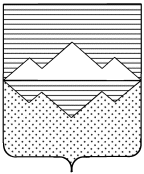 АДМИНИСТРАЦИЯСУЛЕИНСКОГО ГОРОДСКОГО ПОСЕЛЕНИЯСАТКИНСКОГО РАЙОНА   ЧЕЛЯБИНСКОЙ ОБЛАСТИ                                           ПОСТАНОВЛЕНИЕот 04.03.2019 года № 13О признании многоквартирного дома аварийным и подлежащим сносу В целях ликвидации ветхого и аварийного жилищного фонда в Сулеинском городском поселении, руководствуясь Жилищным кодексом Российской Федерации, Положением о признании помещения жилым помещением, жилого помещения непригодным для проживания и многоквартирного дома аварийным и подлежащим сносу или реконструкции, утвержденным Постановлением Правительства Российской Федерации от 28.01.2006 г. № 47.ПОСТАНОВЛЯЮ:Признать аварийным и подлежащим сносу многоквартирный дом по адресу Челябинская область, Саткинский район, р.п. Сулея, ул. Коммунистическая дом № 33.Переселить граждан из признанного аварийным и подлежащим сносу жилого дома до 01.12.2028 г.Специалистам Администрации Сулеинского городского поселения по земельным и имущественным вопросам сформировать информацию:- о площадях жилых помещений аварийного дома;- о количестве граждан, зарегистрированных в  жилом аварийном доме;                           собственниках жилого   аварийного дома;- проинформировать регистрационные и иные заинтересованные органы о техническом состоянии аварийного дома;- обеспечить выполнение охранных мероприятий аварийного дома до полного отселения.  4.   Настоящее постановление вступает в силу со дня его подписания.  5.   Контроль за исполнением настоящего постановления оставляю за собой.Глава Сулеинского городского поселения                                           В.Г. Губайдулина
